فرم رسید تحویل کالا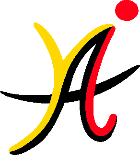                                                              شرکت مبتکران جوان پویا                                     تاریخ:    /    /کالای فوق صحیح و سالم و شمارش شده طی شماره بارنامه ................................ با وسیله نقلیه شماره انتظامی ......................................تحویل اینجانب........................................................گردید. امضاء تحویل گیرنده:                                                                     نام و امضاء تحویل دهنده:مشخصات تحویل گیرنده:مشخصات تحویل گیرنده:مشخصات تحویل گیرنده:مشخصات تحویل گیرنده:مشخصات تحویل گیرنده:مشخصات تحویل گیرنده:مشخصات تحویل گیرنده:کد نام کالامشخصات کالامشخصات کالاتعدادتوضیحات توضیحات جمع کل:جمع کل:جمع کل:جمع کل:مدیر قسمت/پروژهامضاء:                             تاریخ:مدیر قسمت/پروژهامضاء:                             تاریخ:مدیر قسمت/پروژهامضاء:                             تاریخ:مدیر مالی و اداری:مدیر مالی و اداری:مدیر مالی و اداری:تایید انبار: